Unit 8 Lesson 7: Contemos colecciones grandesWU ¿Qué sabes sobre el 103? (Warm up)Student Task Statement¿Qué sabes sobre el 103?1 El último número ganaStudent Task Statement2 Contemos y representemosStudent Task Statement¿Cuántos objetos hay en tu colección?Representa cuántos hay de tantas maneras como puedas.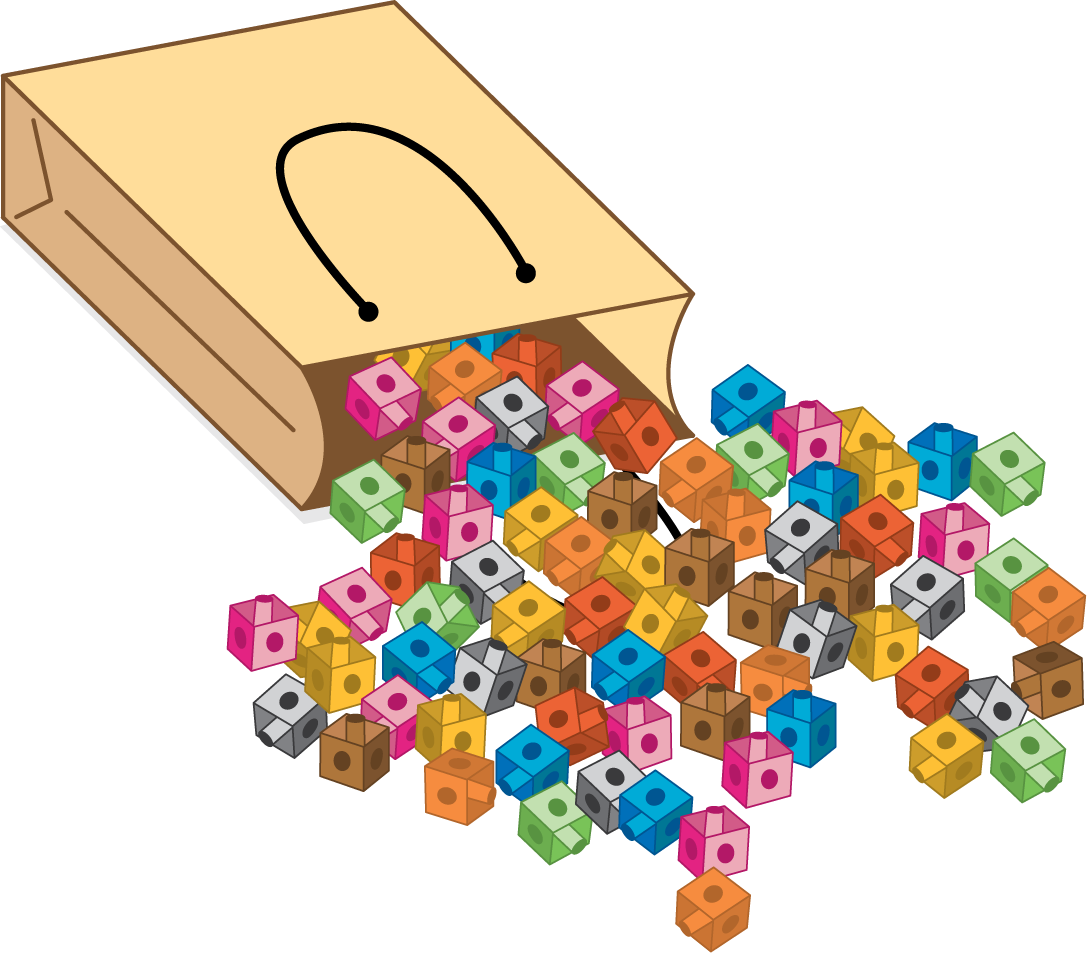 3 ¿Cuántos gatos?Student Task Statement¿Cuántos gatos hay?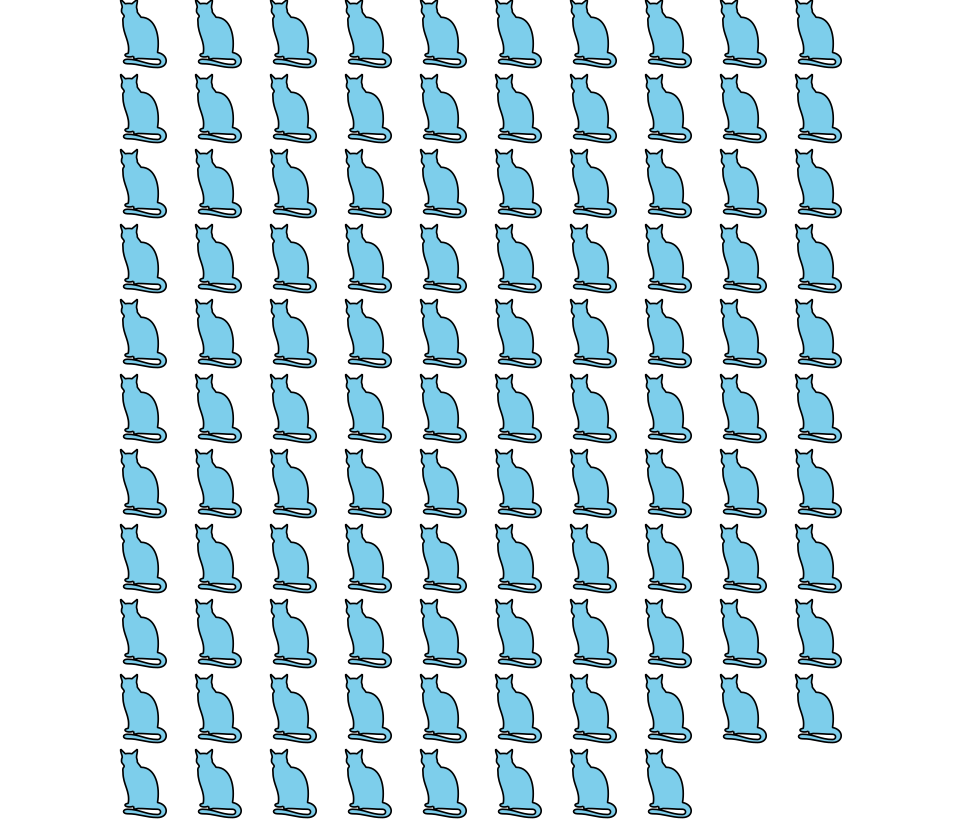 Hay ____________ gatos.Muestra cómo pensaste. Usa dibujos, números o palabras.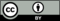 © CC BY 2021 Illustrative Mathematics®